       REPUBLIKA HRVATSKAŠIBENSKO-KNINSKA ŽUPANIJA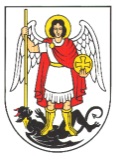      G R A D   Š I B E N I KKLASA : 402-03/20-01/01              URBROJ: 2182/01-05/1-20-9 Šibenik, 5. lipnja 2020. godineNa temelju članka 46. Statuta Grada Šibenika (,,Službeni glasnik Grada Šibenika” broj 8/10, 15/12, 2/13 i 9/18 -  pročišćeni tekst), Članka 15. Odluke o izvršavanju Proračuna Grada Šibenika za 2020. godinu (,,Službeni glasnik Grada Šibenika”, broj 9/19 gradonačelnik Grada Šibenika donosiODLUKUo organizaciji  Šibenskog kulturnog ljeta 2020. godine	Grad Šibenik organizira program ,,Šibenskog kulturnog ljeta 2020.”, za koje su sredstva u iznosu od 340.000,00 kuna osigurana u Razdjelu 003. Upravni odjel za društvene djelatnosti - Glava 00301. Društvene djelatnosti - Funkcijska oznaka 0820 Službe kulture - Program 1006 – Šibensko kulturno ljeto- Aktivnosti A 100601 Šibensko kulturno ljeto.U okviru ,,Šibenskog kulturnog ljeta 2020. bit će održani sljedeći programi:Glazbena Udruga Šibenik koncert, Večeri Dalmatinske šansone		100.000,00 knPlesni teatar Sjene, Šibenski dance festival 2020.	               		  50.000,00 knUdruga  Supertoon – Međunarodni festival animacije			  40.000,00 knUdruga za promicanje putovanja - Croatian travel festival			  35.000,00 knUdruga PARK – Kulturaljka 2020.				              	  25.000,00 knUdruga FALIŠ – Festival alternative i ljevice Šibenik			  25.000,00 knOrganološko društvo Organum Šibenik- Orguljaška ljetna škola		  25.000,00 knUdruga ProrTok – Blast fest						    8.000,00 knUdruga Oksid, TLM festival 6						    8.000,00 knGU Echo – Project Vojarna open air 2020. / Hangar 303			    8.000,00 knUdruga PARK – Regius#10        						    8.000,00 knUdruga PARK – Membrian festival # 5					    8.000,00 kn			  	      UKUPNO:									340.000,00 kn						                                                                                Ova Odluka stupa na snagu 8 (osmog dana) od dana objave u „Službenom glasniku Grada Šibenika“.				            			                                  GRADONAČELNIK		                                                            			        Željko Burić, dr.med.Dostaviti:www.sibenik.hr“Službeni glasnik Grada Šibenika”Gradonačelnik grada Šibenika (ovdje)Upravni odjel za društvene djelatnosti (ovdje)Upravni odjel za financije (ovdje)Dokumentacija (ovdje)Arhiv (ovdje)